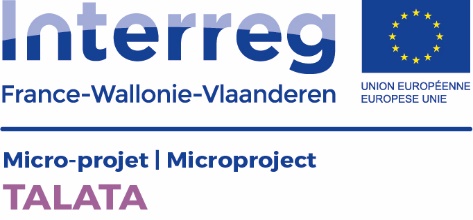 	NIEUWSBRIEF 3NL Versie  januari 2019	Micro-projet / MicroprojectTALATA “TALENT VOOR/POUR LES LANGUES TALEN”			Début / Begin : 01.01.2018			Fin / Einde : 30.06.2019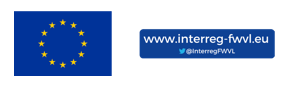 	Avec le soutien du Fonds européen de Développement régionalMet steun van het Europees Fonds voor Regionale OntwikkelingDoel nieuwsbriefDeze nieuwsbrief is bedoeld voor alle participanten van het project TALATA. Dit zijn de leden van de stuurgroep en de betrokken directies en leerkrachten van de 12 pilootscholen. Hier worden praktische, organisatorische, administratieve en financiële zaken gedeeld. Daarnaast komt er ook wat algemene informatie.  Deze nieuwsbrief verschijnt 4 maal:31 januari  201817 oktober 201831 januari 201915 juni 2019Deze brief krijg je digitaal en op papier toegestuurd.Coördinatie TALATA Het project wordt gedragen door een aantal partners. Hierbij de gegevens van deze partners. Contactpersonen per tandem TALATAVoor inhoudelijke vragen kan je altijd terecht bij de contactpersoon van je tandem. Hierbij vind je de namen en de e-mailadressen. Je kan het telefoonnummer aan de persoon zelf vragen. Opgelet: de namen in het rood zijn nieuw!Contactpersonen per school TALATAWebsite TALATA – Talata NewsOp de website kan je je laten inspireren door de andere deelnemende scholen. Je kan bij actie 3 alvast de sjablonen vinden van wat de andere klassen uitwerkten. Bij Talata News kan je deze nieuwsbrief nog een terugvinden. Er worden ook geregeld persartikels gepost. Als jullie iets op de website willen plaatsen bij ‘Talata News’, aarzel niet om Justine Pillaert te mailen met de informatie (justine.pillaert@vives.be). TALATA-lied Het lied dat alle leerlingen samen kunnen zingen tijdens actie 4 en actie 5 is ook online te vinden op de website. Oefen het zeker met de leerlingen zodat ze de tekst kennen! Tijdens actie 4 kunnen jullie een moment inrichten waarop je met de partnerschool het lied kan oefenen. Tijdens actie 5 zingen we uit volle borst met àlle deelnemers tijdens het ontmoetingsmoment in de Gavers op 27 mei. Afspraken verplaatsingskosten meetings TALATADe kilometers voor de bijeenkomsten worden vergoed en dat vanaf je werkplaats tot de betreffende plaats. De vergoeding is bedoeld voor verplaatsingskosten voor de ontmoetingen die doorgaan in de verschillende hogescholen of instellingen (VIVES, HELHa en ESPE).Hiervoor gebruik je het juiste onkostenformulier dat je kan aanvragen via ines.mendes@eurometropolis.eu. Je vult het in, je ondertekent het en je mailt het terug naar Inês Mendes. Je voegt er ook de nodige bewijzen aan toe (het origineel treinticket).  Je stuurt het originele treinticket met je ingevulde onkostenformulier op ter attentie van Inês Mendes. Alleen dan worden de onkosten terugbetaald.INES MendesAgentschap van de Eurometropool
Doorniksestraat 63
8500 Kortrijk
België Deze kosten worden pas toegekend onder bepaalde voorwaarden:Handtekening op de aanwezigheidslijst van de betreffende bijeenkomst  (de lijsten zijn beschikbaar bij Inês Mendes)Bankgegevens (IBAN en BIC code + adres van de bank), op te vragen aan uw bankMet de wagen : kopie van het kentekenbewijs + het aantal gereden kilometers + de namen van de personen die eventueel meereden)Per trein/bus : de originele tickets (een kopie is niet geldig)Actie 3 TALATA 	 Mijn droom voor een duurzame wereld – Mon rêve pour un monde durablePERIODE 15-09-2018  14-02-2018
Ter herhaling: Wat wordt als bewijsmateriaal gevraagd voor actie 3? (Alle informatie over actie 3 kan je in nieuwsbrief 2 nalezen.)ACTIE 3 bewijsmateriaalHet aangeleverde sjabloon voor de uitleg van het thema vind je op de website bij actie 3. Dit dien je VERPLICHT te gebruiken aangezien dit bij het bewijsmateriaal hoort!ACTIE 3 financiesEr zijn geen financies voor de scholen aangezien hier geen mobiliteit of ondersteunende kosten nodig zijn.Actie 4 TALATA  Onze droom voor een duurzame wereld – Notre rêve pour un monde durablePERIODE 15-02-2019  30-04-2019ACTIE 4 accentenDe actie 4 wordt grondig beschreven in de projectaanvraag op pagina 17, 18 en 19. De leerlingen ontmoeten elkaar opnieuw life: de VL scholen bezoeken de WA/FR scholen.De WA/FR school voorziet een volledige dag (9.30u tot 15u) om de acties die plaatsvonden in het kader van duurzame ontwikkeling aan elkaar voor te stellen. De aan elkaar gekoppelde WA/FR en VL groepjes zien elkaar nu life en vertellen elkaar over hun uitgewisselde acties via de door hen voorbereide presentatievorm. Het is de bedoeling dat de leerlingen ook effectief iets leren uit elkaars acties. De leerlingen geven van elkaar aan wat ze specifiek geleerd hebben uit de voorgestelde acties, en waar ze nog verbetersuggesties zien. Dit wordt op een attractieve manier voorgesteld a.d.h.v. een soort SWOT analyse (1 per klas – vb. een vlog die ter plekke wordt gemaakt).Er wordt een marktje georganiseerd waarop alle groepjes van de tandem hun acties voorstellen. De leerlingen krijgen nu de kans om bij alle groepjes langs te gaan en de verschillende acties te leren kennen.Het marktje kan ingeleid of afgesloten worden met het tweetalig lied.ACTIE 4 bewijsmateriaalACTIE 4 financiesHet project TALATA krijgt van interreg de financies als ALLE bewijsmateriaal per actie verzameld is en werd goedgekeurd. De financies worden gestort op de rekening van de EUROMETROPOOL.Daarom is het uiterst belangrijk dat elke school/klas goed bekijkt welk bewijsmateriaal er nodig is en wat er moet worden aangeleverd. Zie nieuwsbrief 2 voor actie 3 en 4 en zie nieuwsbrief 3 voor actie 4.Eens de financies doorgestort zijn naar de hogescholen, gebeurt de opvolging van actie 4 via de volgende contactpersonen. Ze bezorgen jullie de juiste manier van werken. Iedere hogeschool en elk land heeft hiervoor zijn eigen procedure. De procedure zal dezelfde zijn zoals bij actie 2. Graag in het onderwerp het volgende melden: TALATA financies actie 4.Vlaamse scholen  els.callens@vives.be   / justine.pillaert@vives.be Waalse scholen  detollenaeres@helha.be   Franse scholen   cecile.leclercq@espe-lnf.fr  Actie 5 TALATA  - SLOTEVENT GAVERS : NATUURLIJK AVONTUURLIJKPERIODE  27 mei 2019Alle leerlingen uit 12 scholen ontmoeten elkaar allemaal in een slotevent op 27 mei 2019 in de Gavers in Harelbeke. De ontmoeting is gericht op een sportief avontuur en zorgzaam omgaan met de natuur en wordt ondersteund vanuit de educatieve dienst (NME West-Vlaanderen).De klassen bereiden zich in mei 2019 voor op dit avontuur. Ze maken daarvoor een poster over een mooi stukje natuur in hun omgeving en noteren hierbij een engagement voor de natuur. Ze geven hierbij aan wat ‘natuur’ voor hen betekent. Het element ‘avontuur’ zal hierbij een niet onbelangrijke rol spelen. Het maken van de poster doen ze in de andere taal. Taal omtrent sporten en natuur wordt verder bijgebracht.Het slotevent vindt plaats. Sportieve communicatie en interactie staat centraal. Er is een posterpresentatie op de GAVERS. Iemand van de kinderen staat bij de posters om wat uitleg te geven. Er zijn 6 posterrondes voorzien waarbij telkens 2 klassen tijd hebben om de posters te bekijken en te beluisteren. Het event wordt gefilmd. Na actie 5 willen we nogmaals bevragen wat de bevindingen bij dit project zijn. Daarvoor worden de kinderen geïnterviewd om te beluisteren wat ze van dit project vinden. De week na het slotevent is er ook nog een online-bevraging van het TALATA-project. Dit is bedoeld om te zien of het doel van het project werd bereikt en om te beluisteren wat beter kan en wat behouden blijft.OndersteuningDe groepen worden mede begeleid door studenten vanuit de lerarenopleidingen van ESPE/COMUE LNF, VIVES en HELHa. Als je stagiaires hebt aangevraagd, kunnen zij zorgen voor het ontwikkelen van een filmpje om te delen in de sociale media en om later te gebruiken als good practice materiaal. De studenten interviewen dan de kinderen.Partners van TALATA microproject©  Els Callens, Delphine Fockedey en Justine Pillaert  (VIVES)Inês Mendes (Eurometropool Lille-Kortrijk-Tournai)COMITÉ DE PILOTAGE / STUURGROEPCOMITÉ DE PILOTAGE / STUURGROEPCOMITÉ DE PILOTAGE / STUURGROEPCOMITÉ DE PILOTAGE / STUURGROEPInstitutions / InstellingenMembres / LedenMobile / TelMailEurométropole LKTInês MendesM +32 493 191 204ines.mendes@eurometropolis.euVIVESEls CallensM +32 485 400 119els.callens@vives.be VIVESDelphine FockedeyM +32 474 652 275delphine.fockedey@vives.be VIVESJustine PillaertM +32 476 757 324justine.pillaert@vives.be HELHaSophie De TollenaereM +32 476 318 775detollenaeres@helha.be HELHaPhilippe De ConinckM +32 476 914 091deconinckp@helha.be ESPE LNF/COMUE LNFCécile LeclercqT +33 320 798 674cecile.leclercq@espe-lnf.fr ESPE LNF/COMUE LNFDSDEN Académie de LilleMonique WinckelM +33 660 813 990Monique.winckel@ac-lille.fr HOWESTSabine ForrierM +32 485 949 479sabine.forrier@howest.be HOWESTGwendoline HottonM +32 495 936 406gwendoline.hotton@howest.be APNESGuillaume BrioulM +33 680 059 690apnes59@gmail.com Lille 3Armand HéroguelM +33 651 43 81 95armand.heroguel@univ-lille3.fr PARRAINS POLITIQUESPARRAINS POLITIQUESPARRAINS POLITIQUESPARRAINS POLITIQUESInstitutions / InstellingenMembres / LedenMailMailDépartement du NordSylvie Labadenssylvie.labadens@lenord.fr sylvie.labadens@lenord.fr West-Vlaanderen ProvincieCarl Vereeckecarl.vereecke@west-vlaanderen.be carl.vereecke@west-vlaanderen.be Région wallonneJean-Luc Cruckejlcrucke@gmail.com jlcrucke@gmail.com ECOLES PRIMAIRES / LAGERE SCHOLENECOLES PRIMAIRES / LAGERE SCHOLENECOLES PRIMAIRES / LAGERE SCHOLENpersonne de référrence
sleutelpersoonpersonne de référrence
sleutelpersoonDUO 1Ecole PasteurSint-PaulusschoolDelphine Fockedey(a.i. Anne-Sophie Hoste)delphine.fockedey@vives.beDUO 1(Lille)(Kortrijk)Delphine Fockedey(a.i. Anne-Sophie Hoste)M +32 474 652 275Anne-sophie.hoste@vives.beDUO 2Ecole primaireVBS De DroomvliegerEls Callens(a.i. Justine Pillaert)els.callens@vives.beDUO 2(Anvaing) (Veurne)Els Callens(a.i. Justine Pillaert)M +32 485 400 119Justine.pillaert@vives.beDUO 3Sainte-UnionVBS Sint-PieterSabine ForrierGwendoline Hottongwendoline.hotton@howest.beDUO 3(Kain)(Kuurne)Sabine ForrierGwendoline HottonM +32 495 936 406COLLEGES, ECOLES SECONDAIRES /SECUNDAIRE SCHOLENCOLLEGES, ECOLES SECONDAIRES /SECUNDAIRE SCHOLENCOLLEGES, ECOLES SECONDAIRES /SECUNDAIRE SCHOLENpersonne de référrence
sleutelpersoonpersonne de référrence
sleutelpersoonDUO 4FranklinAthena PottelbergMonique Winkelmonique.winckel@ac-lille.frDUO 4(Lille)(Kortrijk)Monique WinkelM +33 660 813 990DUO 5Cécile Leclerqcecile.leclercq@espe-lnf.frDUO 5Jules Verne(Neuville en Ferrain)Sint Vincentius(Anzegem)Cécile LeclerqT +33 320 798 674DUO 5Jules Verne(Neuville en Ferrain)Sint Vincentius(Anzegem)Guillaume Brioulapnes59@gmail.comDUO 5Guillaume BrioulM +33 680 059 690DUO 6Athénée ProvincialProv. Techn. Instituut Sophie De Tollenaeredetollenaeres@helha.beDUO 6(Leuze)(Kortrijk) Sophie De TollenaereM +32 476 318 775ECOLES PRIMAIRES / LAGERE SCHOLENECOLES PRIMAIRES / LAGERE SCHOLENECOLES PRIMAIRES / LAGERE SCHOLENECOLES PRIMAIRES / LAGERE SCHOLENECOLES PRIMAIRES / LAGERE SCHOLENInstitution / InstellingContactMobile / TelMailDUO 1Sainte-Union KainEvelyne VerbauwhedeM +32 494 212 627evelyneverbauwhede@hotmail.com DUO 1Sint-Paulusschool KortrijkJohan VanhouwaertM +32 486 343 363johan.vanhouwaert@kbkscholen.be DUO 1Sint-Paulusschool KortrijkHerwig De PraitereM +32 478 362 856herwig.depraitere@kbkscholen.be DUO 2Ecole Primaire d’AnvaingKimberley VerriestDUO 2VBS De Droomvlieger VeurneMathias AnecaM +32 498 731 547mathias.aneca@dedroomvlieger.be DUO 3Sainte-Union KainEvelyne VerbauwhedeM +32 494 212 627evelyneverbauwhede@hotmail.com DUO 3VBS Sint-Pieter KuurneShirley VerthéM +32 472 619 162shirleyverthe@hotmail.com DUO 3VBS Sint-Pieter KuurneBea VandorpeM +32 494 802 702bea.vandorpe@vrijescholenkuurne.be   COLLEGES, ECOLES SECONDAIRES / SECUNDAIRE SCHOLENCOLLEGES, ECOLES SECONDAIRES / SECUNDAIRE SCHOLENCOLLEGES, ECOLES SECONDAIRES / SECUNDAIRE SCHOLENCOLLEGES, ECOLES SECONDAIRES / SECUNDAIRE SCHOLENCOLLEGES, ECOLES SECONDAIRES / SECUNDAIRE SCHOLENInstitution / InstellingContactMobile / TelMailDUO 4Collège Franklin LilleNettie AbbringM +33 659 534 777n.abbring@gmail.com DUO 4Athena Pottelberg KortrijkEvelyn VynckeM +32 496 976 814evelyn.vyncke@scarlet.be DUO 4Athena Pottelberg KortrijkSteve VantieghemM +32 473 623 758steve.vantieghem@telenet.be DUO 5Collège Jules Verne Neuville en FerrainJoan TobM +33 658 703 490joan.tob@ac-lille.fr DUO 5Sint-VincentiusAnzegemAnnelies CailliezM +32 497 131 461anneliescailliez@sgsintpaulus.be DUO 5Sint-VincentiusAnzegemLien BorléM +32 479 408 109lienborle@sgsintpaulus.be DUO 5Sint-VincentiusAnzegemHanne DescheemaekerM +32 486 360 693hannedescheemaeker@hotmail.com DUO 6Athenée Provincial LeuzeJacqueline VanderstockenT +32 69 672 118jacqueline.vanderstocken@hainaut.be DUO 6Athenée Provincial LeuzeJulie BouzinM +32 474 441 647julietje_bouzin@hotmail.com DUO 6Prov. Techn. Instituut Kortrijk*Germain DesmetM +32 498 920 970germain.desmet@pti.be DUO 6Prov. Techn. Instituut Kortrijk*Eveline SchelstraeteSybille Duyvejonck M +32 475 572 444eveline.schelstraete@pti.be WIE ?WAT ?DEADLINEMAILEN NAARElke klasDuiding van het thema per klas (welk thema en waarom?). Elke klas gebruikt het aangeleverde sjabloon. *7/01/2019de verantwoordelijke van je tandem en naarjustine.pillaert@vives.be.Je krijgt een bevestiging als dit oké is.Elke klasPer klas één verslag naar keuze, waarin aangetoond wordt hoe werd uitgewisseld met de gekoppelde klas tijdens het uitwerken van de actie7/01/2019de verantwoordelijke van je tandem en naarjustine.pillaert@vives.be.Je krijgt een bevestiging als dit oké is.Elke klasPer klas een presentatievorm waarin de acties worden voorgesteld14/02/2019de verantwoordelijke van je tandem en naarjustine.pillaert@vives.be.Je krijgt een bevestiging als dit oké is.VIVESTweetalig lied met als thema duurzaamheid17/10/2018Je mailt dit naar justine.pillaert@vives.be WIE ?WAT ?DEADLINEMAILEN NAARElke klasPer klas een SWOT analyse waarin leerkansen en verbetervoorstellen worden geformuleerd. 30/04/2019 de verantwoordelijke van je tandem en naarjustine.pillaert@vives.be.Je krijgt een bevestiging als dit oké is.Elke tandem (FR/WA klas + de eraan gekoppelde VL klas)Verslag (vb. een filmpje en/of foto’s) van het marktje waarop alle acties worden voorgesteld.30/04/2019 de verantwoordelijke van je tandem en naarjustine.pillaert@vives.be.Je krijgt een bevestiging als dit oké is.VIVESLied opgenomen in filmpje en partituur.OK ProjectleiderProjectleiderProjectleider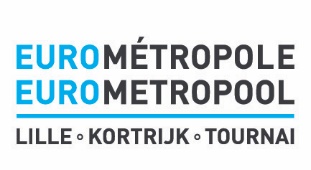 ProjectpartnersProjectpartnersProjectpartners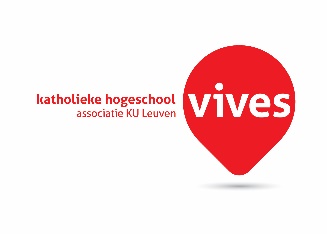 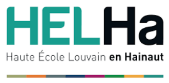 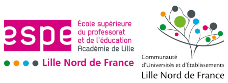 Geasscocieerde projectpartnersGeasscocieerde projectpartnersGeasscocieerde projectpartners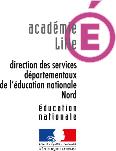 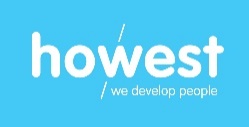 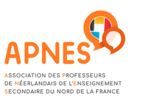 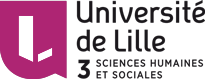 